INDICAÇÃO Nº 772/2015Sugere ao Poder Executivo Municipal que proceda a troca de lâmpada queimada em poste na Rua Tupis, 2884 no bairro Santa Rita.Excelentíssimo Senhor Prefeito Municipal, Nos termos do Art. 108 do Regimento Interno desta Casa de Leis, dirijo-me a Vossa Excelência para sugerir que proceda a troca de lâmpada queimada em poste na Rua Tupis, 2884 no bairro Santa Rita em nosso Município.                                              Justificativa:Munícipes procuraram este vereador cobrando providências no sentido de proceder com a troca de lâmpada queimada localizada na via acima mencionada. Neste local há um poste que se encontra com a lâmpada queimada, sendo necessária a troca, haja vista que no período noturno a via se torna muito escura, o que compromete a segurança e bem estar dos moradores..Plenário “Dr. Tancredo Neves”, em 03 de março de 2.015.Felipe Sanches-Vereador / Vice Presidente-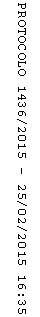 